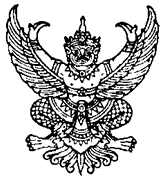 ข้อบังคับมหาวิทยาลัยธรรมศาสตร์ 
ว่าด้วยการบริหารงานบุคคลพนักงานมหาวิทยาลัย (ฉบับที่ ๓) พ.ศ. ๒๕๖๐_________________________	โดยที่เป็นการสมควรแก้ไขเพิ่มเติมข้อบังคับมหาวิทยาลัยธรรมศาสตร์ ว่าด้วยการบริหารงาน
บุคคลพนักงานมหาวิทยาลัย พ.ศ. ๒๕๕๙ ที่เกี่ยวกับองค์ประกอบคณะกรรมการบริหารบุคคล  	อาศัยอํานาจตามความในมาตรา ๒๓ และมาตรา ๗๖ แห่งพระราชบัญญัติมหาวิทยาลัย
ธรรมศาสตร์ พ.ศ. ๒๕๕๘ สภามหาวิทยาลัยได้มีมติในการประชุมครั้งที่ ๒/๒๕๖๐ เมื่อวันที่ ๒๗ กุมภาพันธ์ ๒๕๖๐ ให้ออกข้อบังคับไว้ดังต่อไปนี้  	ข้อ ๑ ข้อบังคับนี้เรียกว่า “ข้อบังคับมหาวิทยาลัยธรรมศาสตร์ ว่าด้วยการบริหารงานบุคคล
พนักงานมหาวิทยาลัย (ฉบับที่ ๓) พ.ศ. ๒๕๖๐” ข้อ ๒ ข้อบังคับฉบับนี้ให้ใช้บังคับถัดจากวันประกาศเป็นต้นไป  	ข้อ ๓ ให้ยกเลิกความใน (๖) ของข้อ ๕ องค์ประกอบคณะกรรมการบริหารบุคคล ของข้อบังคับมหาวิทยาลัยธรรมศาสตร์ ว่าด้วยการบริหารงานบุคคลพนักงานมหาวิทยาลัย พ.ศ. ๒๕๕๙ และให้ใช้ความดังต่อไปนี้แทน  	“(๖) กรรมการจํานวนหนึ่งคน ที่เป็นผู้ดํารงตําแหน่งผู้อํานวยการสํานักงานที่มีหน้าที่หลัก
ด้านการให้บริการและสนับสนุนการศึกษาและที่มีหน้าที่สนับสนุนมหาวิทยาลัยเพื่อความเป็นเลิศ หรือหัวหน้าส่วนงานที่เรียกชื่ออย่างอื่นที่มีฐานะเทียบเท่าสํานักงานที่อธิการบดีมอบหมาย” ประกาศ ณ วันที่ ๒๗ กุมภาพันธ์ พ.ศ. ๒๕๖๐(ศาสตราจารย์พิเศษ นรนิติ เศรษฐบุตร)นายกสภามหาวิทยาลัย